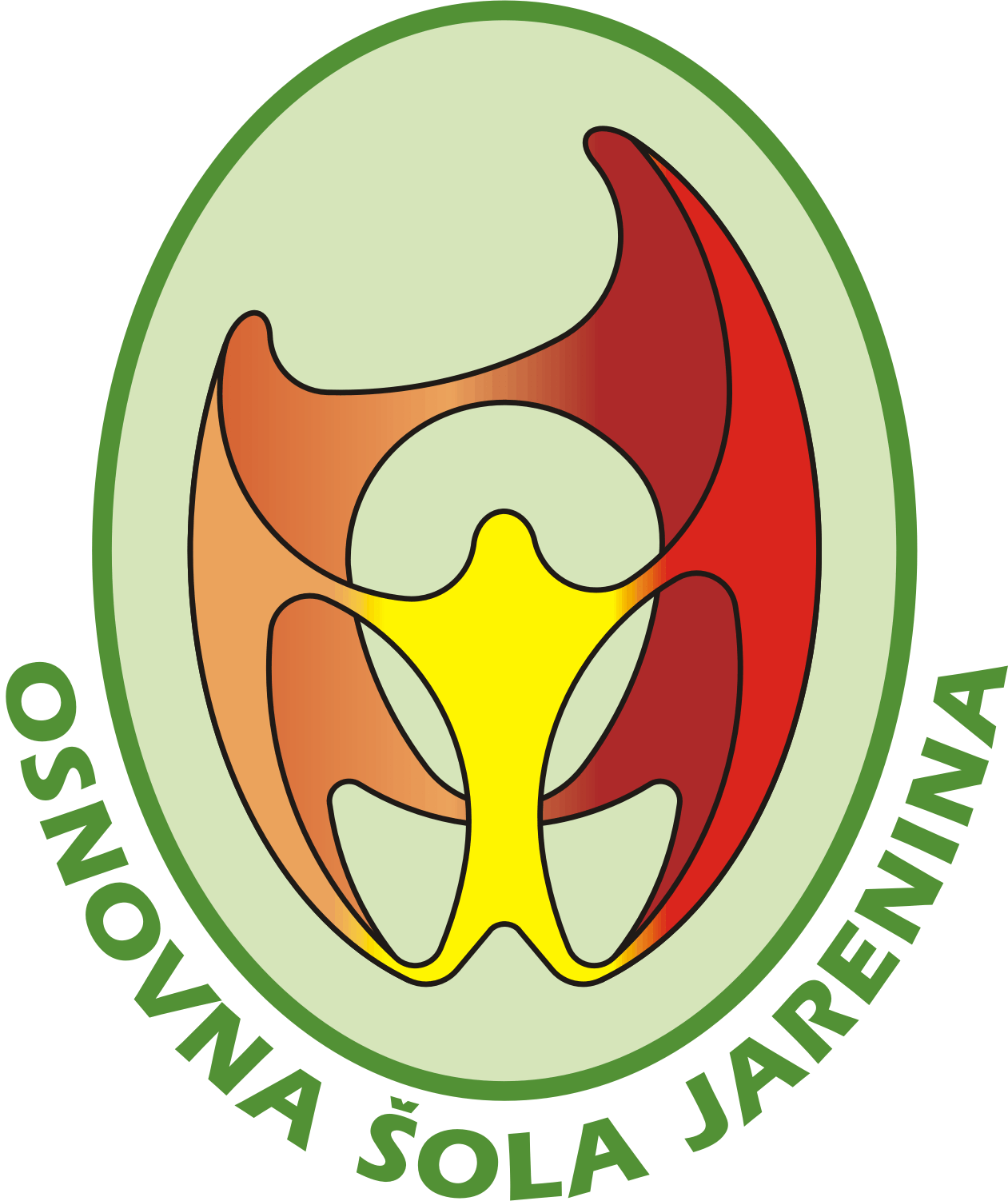 Jarenina, 1. 9. 2020ŠOLSKI PROTOKOL / COVID - 19, OŠ JARENINASplošnoUčenci prihajajo v šolo zdravi (starši učencev predložijo izjavo).Vhod za učence od 1. -3. razreda je pri telovadnici.Vsi učenci v skupnih prostorih nosijo zaščitne maske.Učenci vstopajo v šolo brez spremstva staršev (Starši, ki bodo vztrajali, da spremljajo otroka do garderobe, morajo nositi masko in si pred vstopom v šolo razkužiti roke ter upoštevati fizično distanco).Učenci se preobujejo in odložijo svoja oblačila v garderobno omaro.Po prihodu v razred si učenec umije roke z milom in vodo. Vse učilnice morajo biti opremljene s plakati o pravilni higieni rok in kašlja. (PLAKATI)JV varstvo se izvaja v učilnici 1. razreda. Učitelj sprejme učence JV pred vrati učilnice.Po JV, ob 8.00 uri učenci v spremstvu učitelja odidejo do svojih razredov.Po prihodu učencev iz JV si le ti temeljito umijejo roke z milom in vodo.Učenec ima v razredu stalen delovni prostor (miza in stol).Malica za učence je v razredih (učenci 6., 7., 8., in 9. r. malicajo v jedilnici po dogovorjenih terminih)Malico razdeli učiteljica, učenci si na mizo razgrnejo papirni prtiček.Po malici učiteljica razkuži mizo in stol, ostanke hrane in pribor odloži na voziček oz. mizo pred razredom.Pred kosilom si učenci temeljito umijejo roke z milom in toplo vodo.Kosilo je organizirano v šolski jedilnici z upoštevanjem fizične distance.Pri kosilu je prisotna dežurna učiteljica.Po kosilu si učenci ponovno umijejo roke z milom in vodo.Učenci so razdeljeni v skupine OPB do 15 učencev (2. in 3. razred ena skupina) in so lahko združeni.Učitelji so dolžni imeti sezname učence, ki so vključeni v JV in OPB. Prav tako je potrebno oblikovati seznam učilnic, kjer se odvija OPB.V popoldanskem času se skupine OPB združujejo Učenci odhajajo na avtobuse v spremstvu dežurnega učitelja.Dežurni učitelji so dolžni med odmori in v času prihoda učencev v šolo usmerjati le te k upoštevanju pravil.Uporaba WC-ja za učence je dovoljena samo za 3 učence hkrati.V dopoldanskem času za razkuževanje jedilnice, stranišč, kljuk, oprijemal in vrat skrbi dežurna čistilka.Učilnice se večkrat dnevno temeljito prezračijo.Učenci v računalniški učilnici sedijo po določenem sedežnem redu. Po končanem pouku se razkužijo tipkovnice in miške z dezinfekcijskimi robčki ter prezrači učilnica. Učenci vstopajo v učilnico samo ob spremstvu učitelja.Če učiteljica/učitelj pri učencu opazi znake, ki kažejo na sum okužbe oz. poslabšanega zdravstvenega stanja učenca, ga mora izolirati (prostor stare knjižnice) od drugih učencev in nemudoma obvestiti starše. Starši so dolžni priti po otroka takoj. V primeru suma na okužbo se obvesti NIJZ (tel: 02/450 01 00, info@nijz.si)Vsi pedagoški delavci so dolžni upoštevati navodila in priporočila NIJZ.Priporočila za delo:     - Učiteljice/učitelji v zaprtih prostorih nosijo zaščitne maske.- Sestaviti sedežne rede v razredu, jedilnici in računalniški učilnici (stalni sedežni red).- Ob začetku pedagoškega dela je potrebno učence informirati  o pomenu in potrebi vzdrževanja osebne higiene, demonstrirati pravilno umivanje rok, demonstrirati pravilni postopek kašljanja in kihanja ter upoštevanja varnostne razdalje vsaj 1,5 m).- Učencem je potrebno predstaviti nova pravila obnašanja glede koronavirusa in vedenja v šolskih prostorih.- Če je možno, se naj čim več dejavnosti izvaja na prostem (asfaltno igrišče, igrišče za telovadnico – hiške, športni park Jarenina, sprehodi v naravo…)- Uporaba telovadnice je možna ob upoštevanju distance in prilagojenosti vadbe.  Uporabo garderob v telovadnici odsvetujem.- Za koriščenje zunanjih površin se učitelji dogovarjajo sprotno.- Pri uporabi didaktičnih materialov in drugih pripomočkov je potrebno upoštevati tridnevno »karanteno« preden jih lahko ponovno uporabljajo.- V knjižnico učenci prihajajo po vnaprej določenih terminih in urniku. Urnike oz. termine pripravi knjižničarka v sodelovanju z učitelji.Vsi delavci so dolžni upoštevati navodila in priporočila NIJZ v zvezi s COVID-19.Alen Krajnc, ravnatelj